Свободная игровая деятельность детей второй младшей группы № 8«Игры с крупой (рисунок на подносе)»Крупы- не только ценный пищевой продукт. Это ещё и хороший игровой материал, который развивает мелкую моторику  и фантазию у детей. Польза дидактических игр с крупой доказана детскими специалистами: логопедами, психологами. Л.С. Высотский сказал: « Ум ребёнка находится на кончике его пальцев»  Занятия стимулируют и развивают:- мелкую моторику;- воображение и внимание;- сенсорное познание веществ и предметов;- речевое развитие.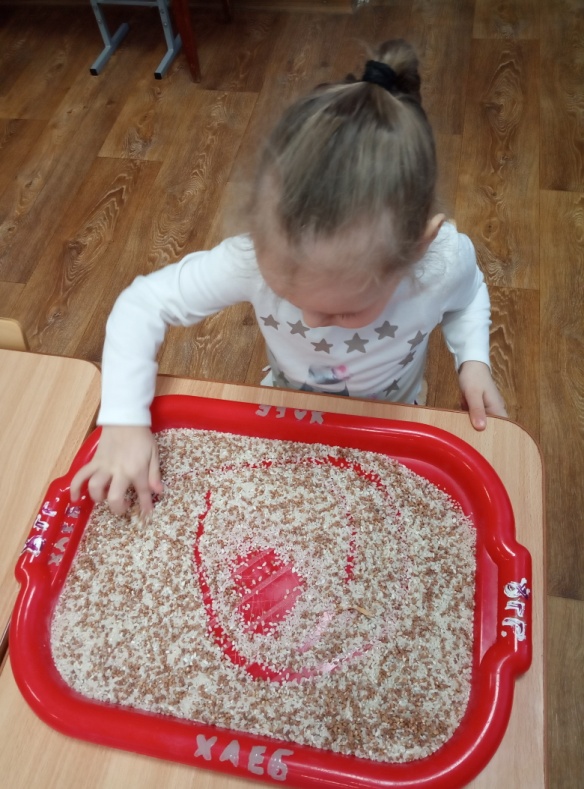 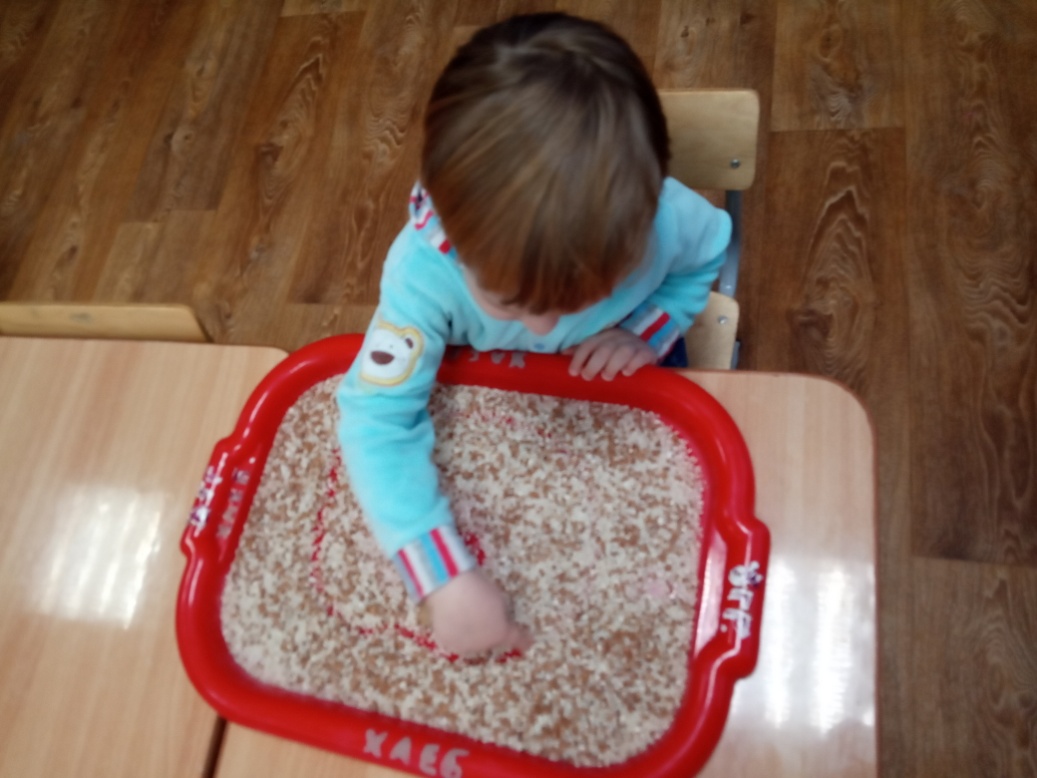 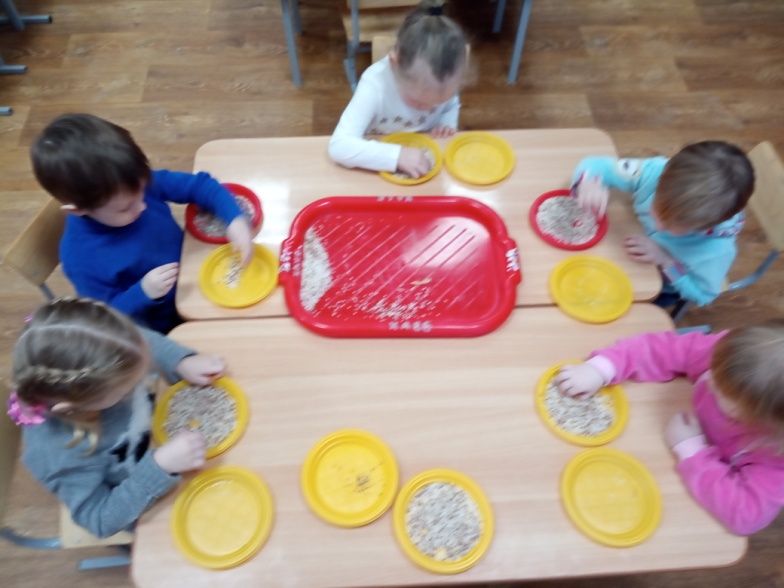 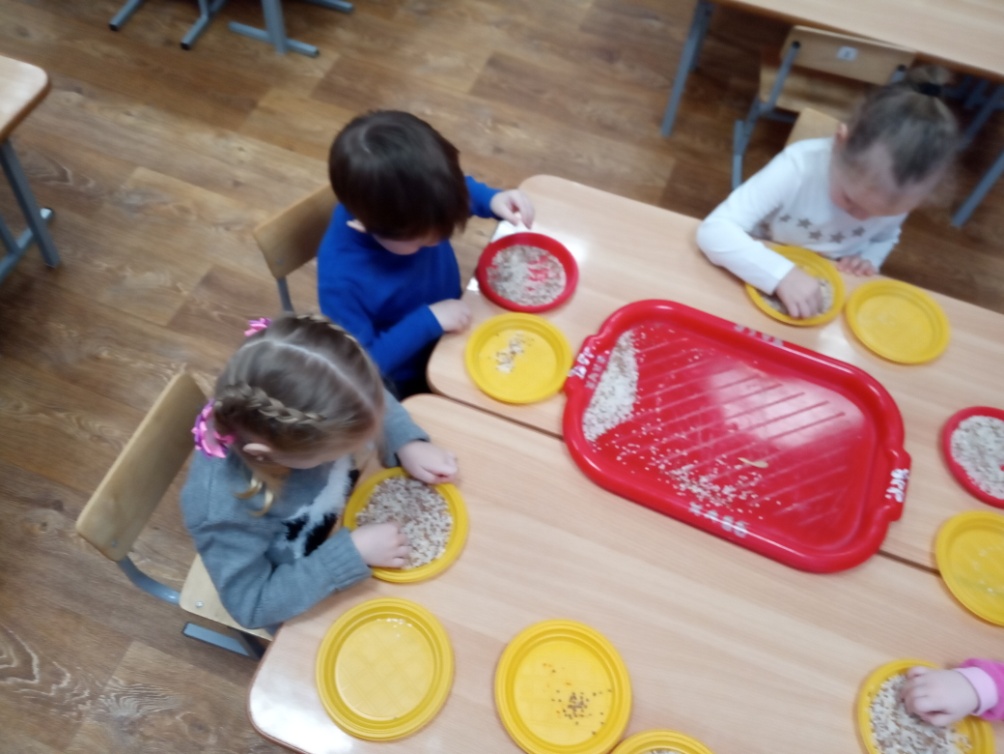 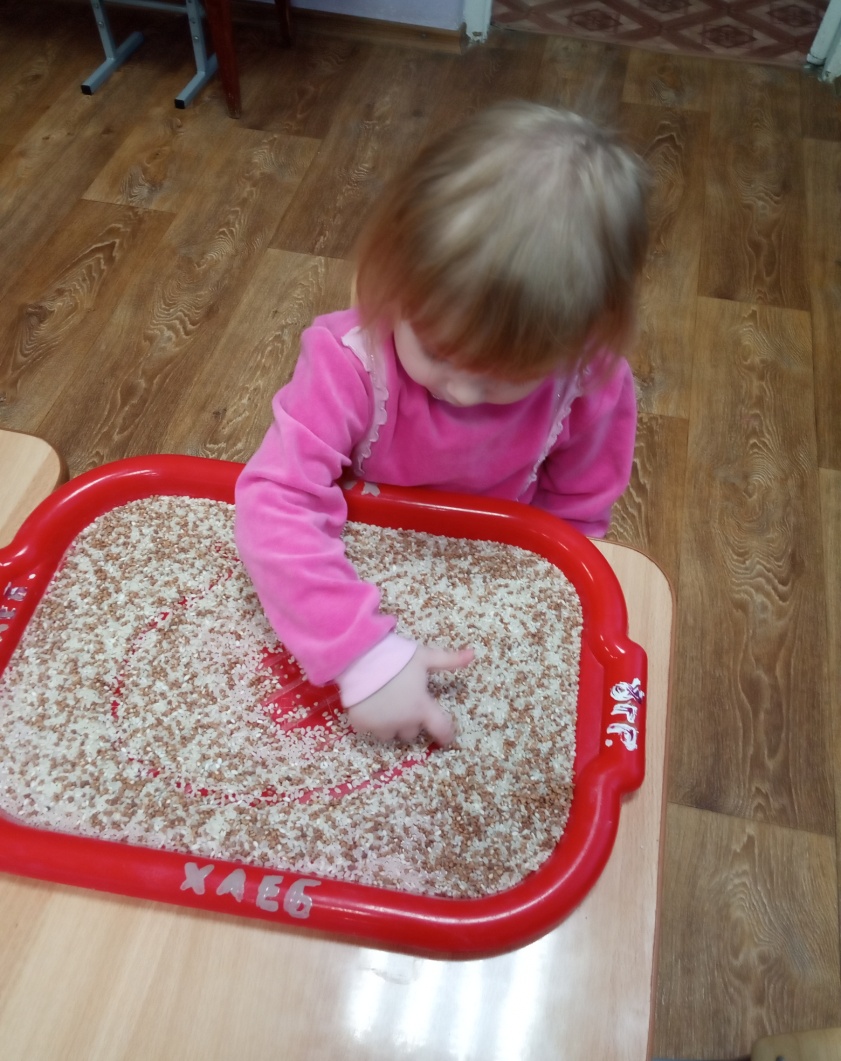 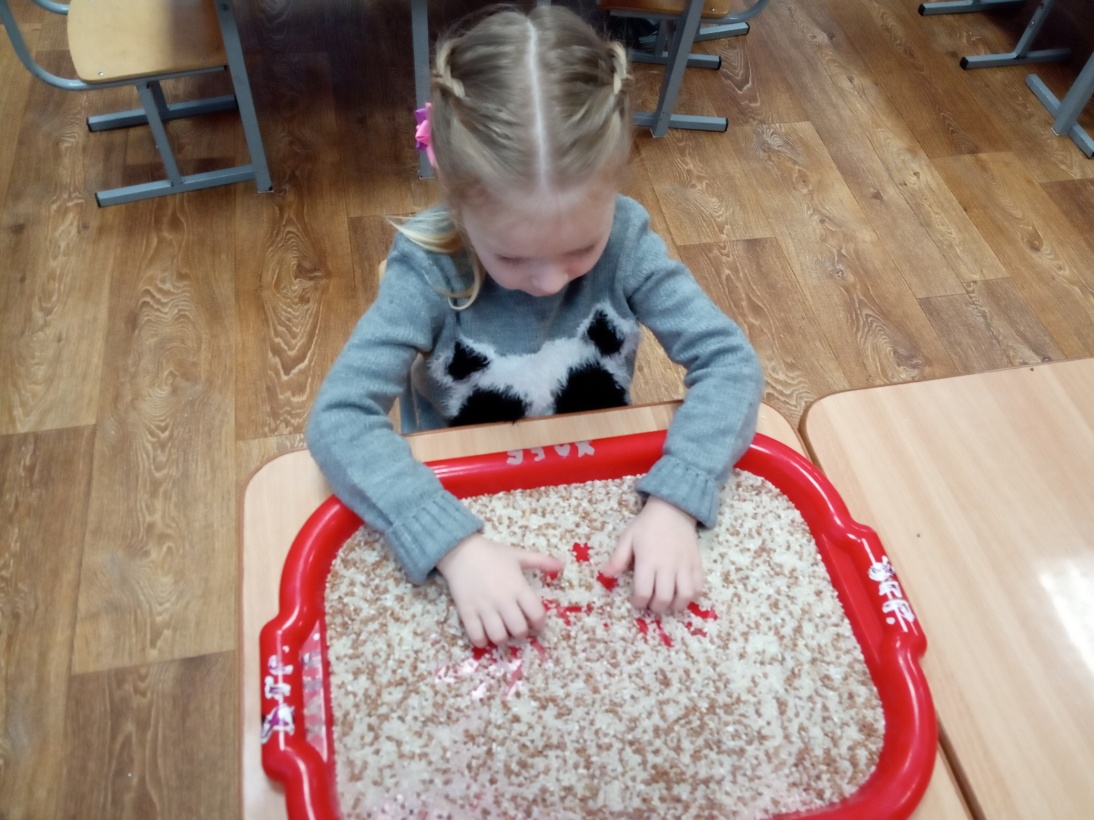 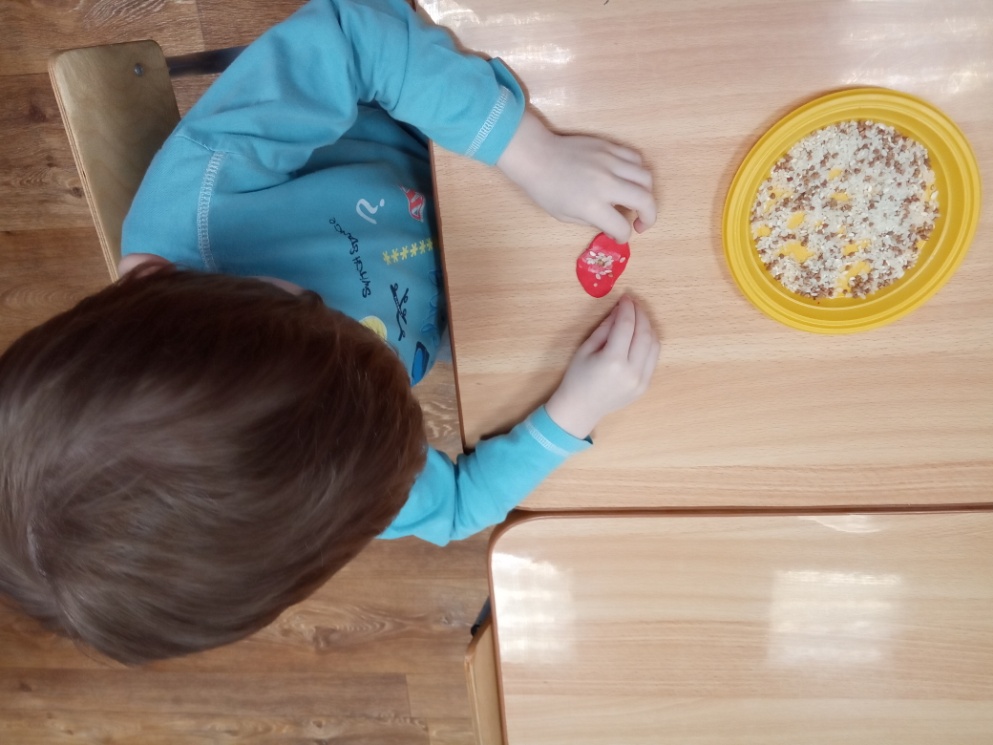 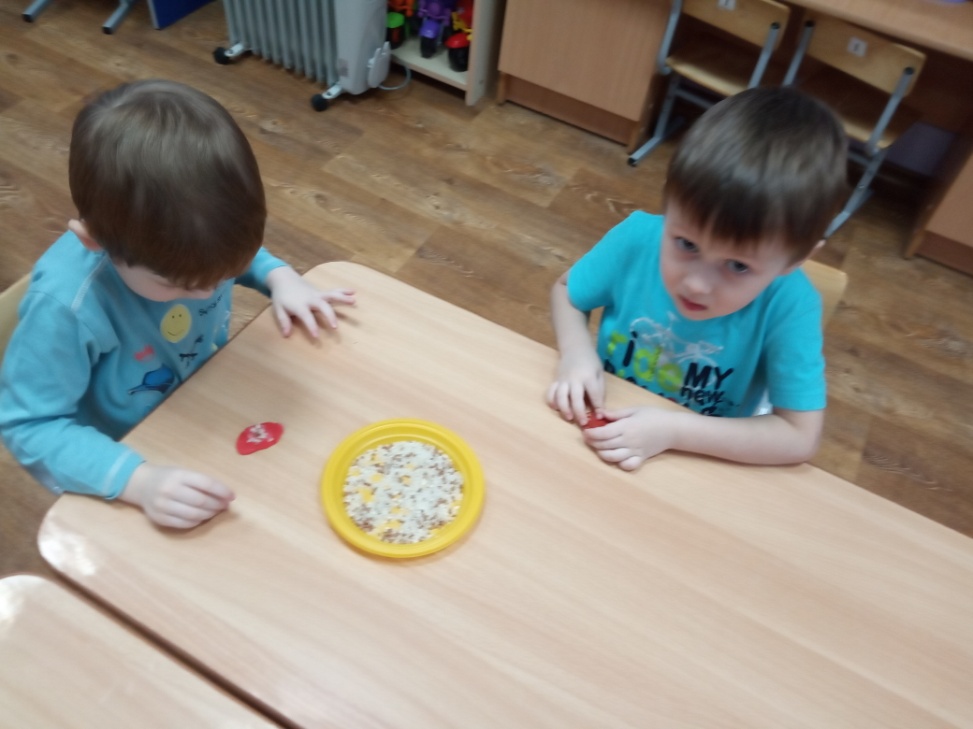 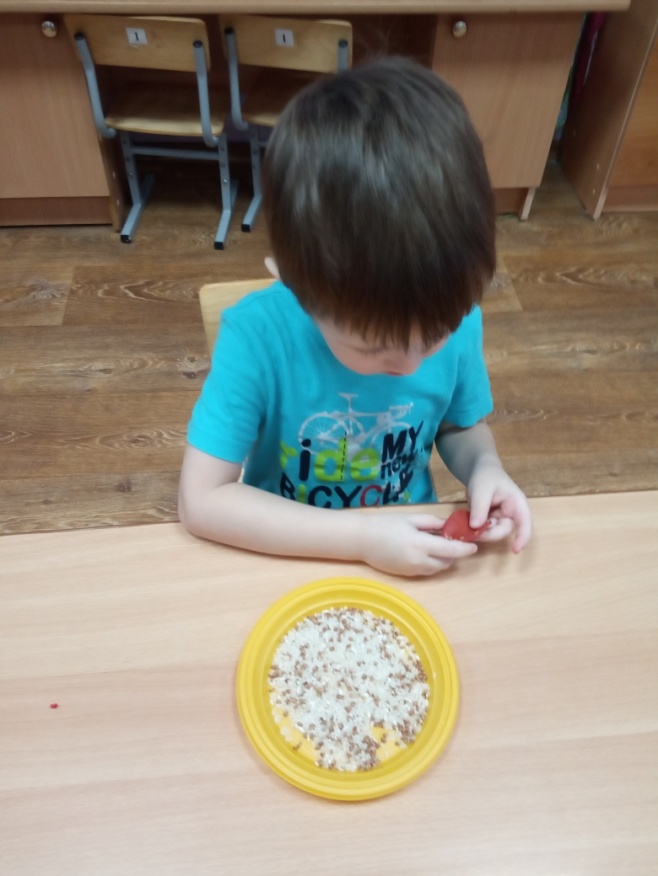 